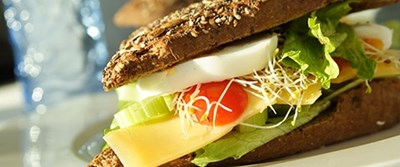 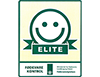 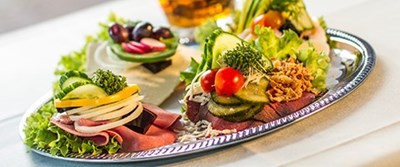 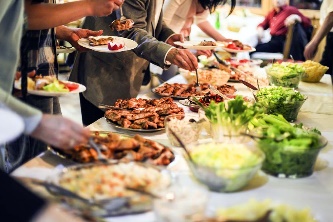 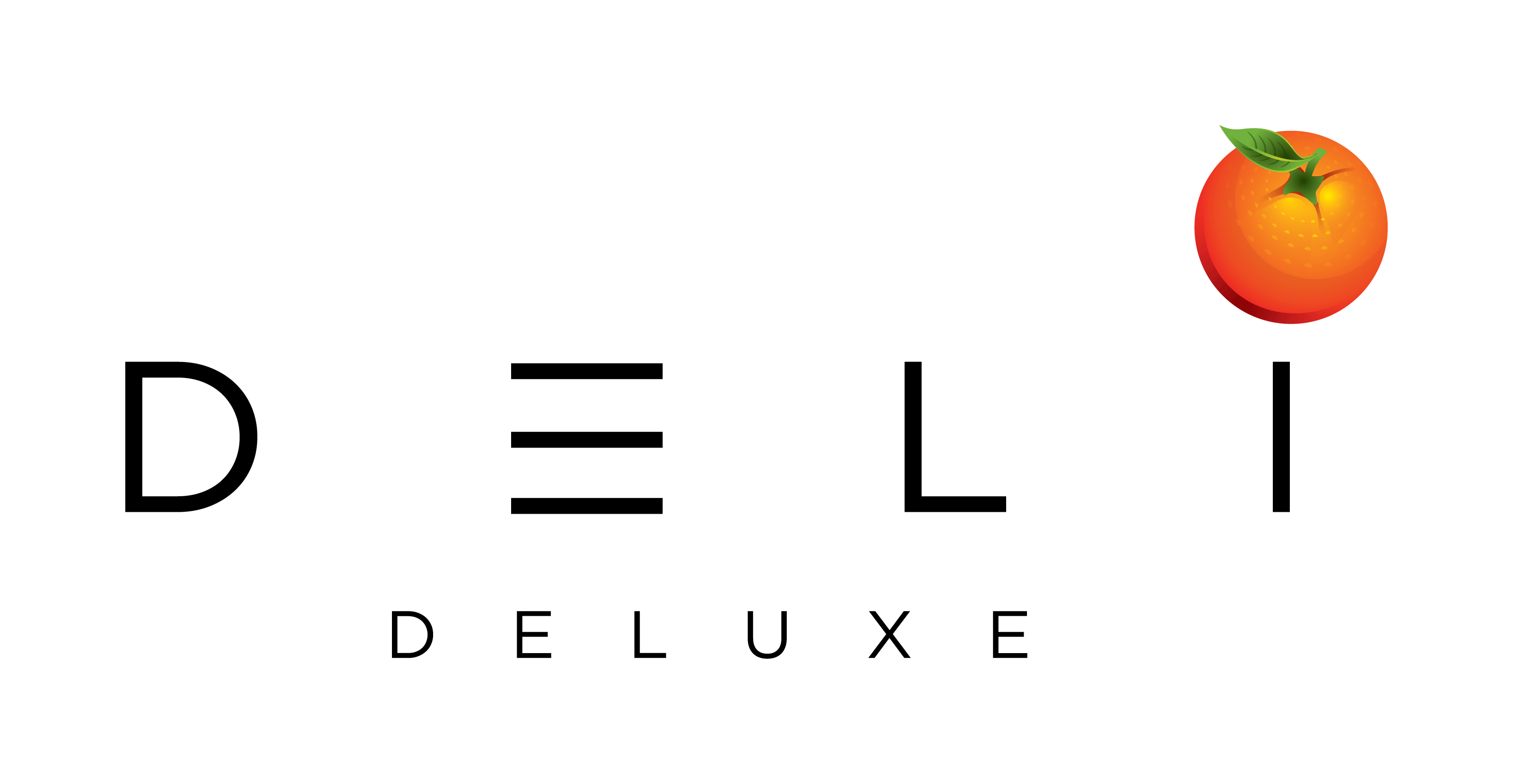 Vi samler på glade kunder  	   			   			Eskebæk Plads 6 – 8660 Skanderborg - Telefon: 23204480 – Delideluxe.dkUGE 16MANDAGTIRSDAGONSDAGTORSDAGFREDAGDAGENSLUNE RETPasta med pesto, hvidløg, kebab, bulgur og quinoaForloren hare med forårsløg og krydderkartoflerKyllingefilet med chili/vanilleServeres med mini rosti og dipFlæskesteg med kartofler, skysovs og surtCrunchy paneret kalvesteak med brasede kartofler og kold chilibearnaiseDAGENSPÅLÆGHalve æg med tomat og karseLaksemousse med citron Hjemmelavet kyllingesalat Sønderjysk spegepølse Ostefad med kiks og druerRullepølse med sky og løgTunsalat med skyr og majsKyllingesalamiRoastbeef med remo og ristede løg Hamburgerryg med italiensk salatDAGENSBRØDFriskbagt rugbrød----Dagens friskbagte brødFriskbagt rugbrød----Dagens friskbagte brødFriskbagt rugbrød----Dagens friskbagte brødFriskbagt rugbrød----Dagens friskbagte brødFriskbagt rugbrød----Dagens friskbagte brødDAGENSSALATSalatbar og dagens salatmixSalatbar og dagens salatmixSalatbar og dagens salatmixSalatbar og dagens salatmixSalatbar og dagens salatmixEKSTRA ( tilkøb )FrugtFrugtFrugtFrugt og kage/sødtFrugt